事業所向けに『雑がみ分別BOX』を無料配布します。市の焼却工場にリサイクル可能な古紙（雑がみ）が搬入されています。雑がみの分別・リサイクルを推進することでごみを削減しましょう！裏面の申請書に必要事項を記入の上、循環社会推進課まで郵送又はFAXでお送りください。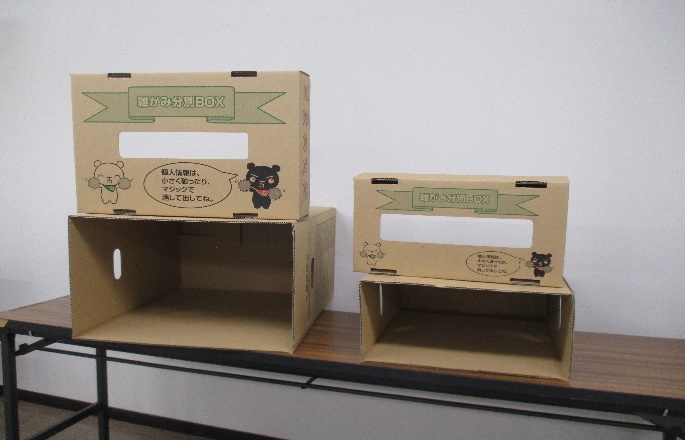 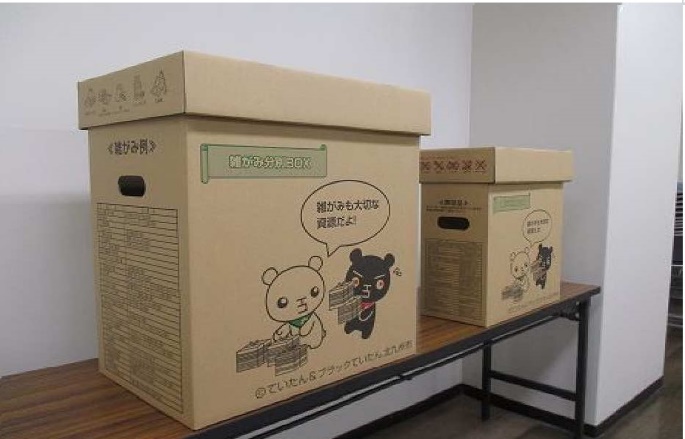 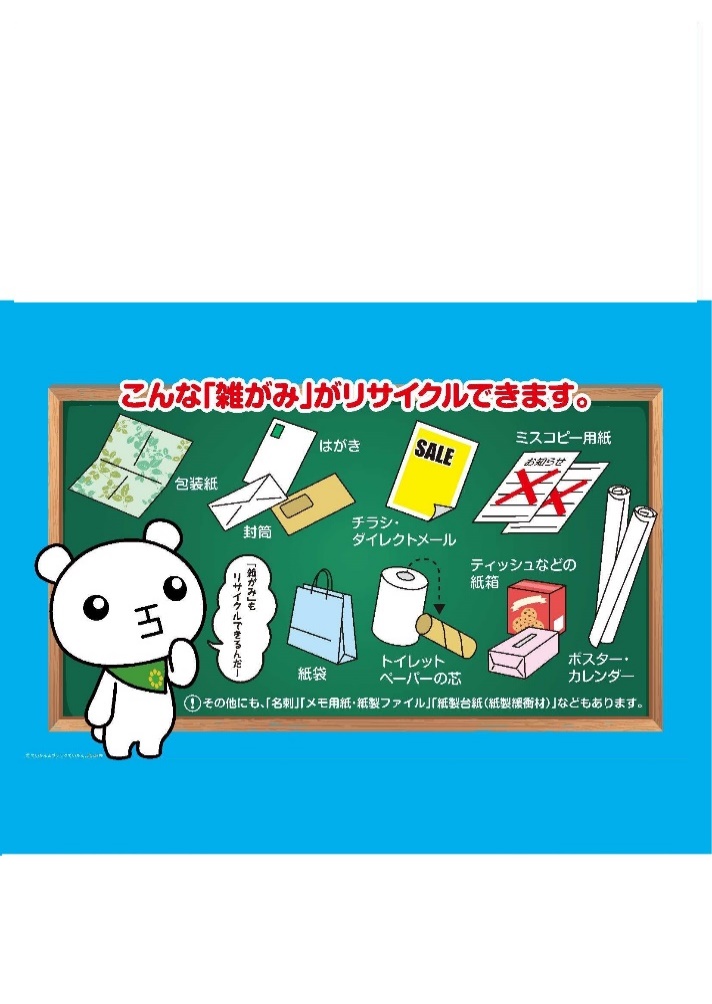 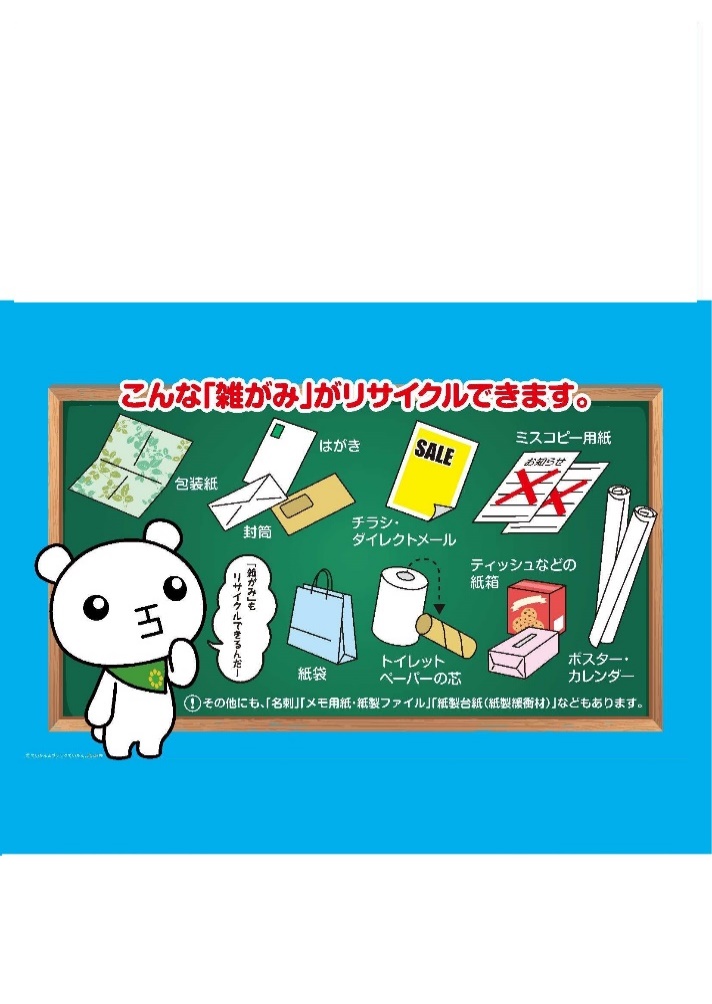 リサイクルできない紙ごみ＊防水加工紙：　油紙、油とり紙、紙コップ、ビニールコーティングされた紙、ヨーグルトの紙製容器等＊特殊な紙・加工している紙：　カーボン紙、壁紙、シール、ステッカー、写真等＊匂いが付いている紙：　せっけんや洗剤、線香の箱や包紙等＊汚れてしまった紙：　汚れや食品がついた紙や箱等、長期保存で変色した紙等申請先：〒803-8501　北九州市小倉北区城内1番1号環境局　循環社会推進課メールアドレス：kan-junkan@city.kitakyushu.lg.jp電話番号：（０９３）５８２－２１８７　　FAX番号：（０９３）５８２－２１９６〈配布について〉○　配布数は、１事業所あたり1個まで。（複数必要な場合はご相談ください）○　ボックスに設置するポリ袋は、各事業所でご用意ください。○　お申込み後は、配達日をご連絡のうえお届けします。＊　数に限りがありますので、在庫がなくなり次第終了とさせていただきます。〈雑がみの出し方について〉○　現在、新聞・雑誌や段ボールについて、処理業者に回収依頼されている場合は、雑がみも合わせて依頼してください。＊市では回収していません。○　古紙回収業者に直接持ち込んだり、回収を依頼することも可能です。　　市のホームページに「事業系古紙回収拠点」をご紹介しておりますので、料金や条件等に　ついては、各拠点に直接お問い合わせください。≪アドレス≫　https://www.city.kitakyushu.lg.jp/kankyou/01000016.html※「雑がみ分別BOX」配布後、１ヶ月分の回収量（袋数）を下記の欄に記入して、循環社会推進課まで郵送又は、FAXにて報告をお願いします。事業所名所在地電話番号担当者名メールアドレス希望サイズ９０L　・　４５L